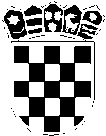 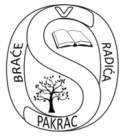 REPUBLIKA HRVATSKAPOŽEŠKO SLAVONSKA ŽUPANIJAOSNOVNA ŠKOLA BRAĆE RADIĆA PAKRACBolnička 55, Pakrac e-mail: ured@os-brace-radica-pakrac.skole.hr KLASA: 003-02/17-01/6  URBROJ: 2162-10-01-16-02      Pakrac, 09.svibnja 2017.g.Z  A  P   I  S  N  I  KS 2. sjednice Školskog odbora Osnovne škole braće Radića Pakrac održane 09.svibnja 2017.g. u višenamjenskoj prostoriji ………………………………………………Školski odbor započeo je s radom 13:15 sati.  Nazočni članovi:  1.  Ana Zekić ,član2.  Željka Pejša Božić, član3. Iva Ivanović, član 4. Ivana Bukvić Belac, član   5. Milan Nadaždi, član  6. Marko Martinelli, član 7. Morena  Mandić Čolić , članOstali prisutni:       1. Sanja Delač, ravnateljica,   2. Ivančica Kiš, tajnica škole, zapisničarka,Nenazočni  članovi: nitko Zapisničarka: Ivančica Kiš, tajnica  .............................................................Na sjednici  se nalazi 7 članova Školskog odbora te je konstatiran kvorum potreban za donošenje pravovaljanih odluka. ..............................................................Predsjednica Školskog odbora, Ivana Bukvić Belac, pozdravlja sve prisutne  i čita dnevni red 2.  sjednice Školskog odbora te otvara raspravu o predloženom dnevnom redu.Svi su suglasni s predloženim dnevnim redom.DNEVNI RED:1.  Usvajanje zapisnika s prošle sjednice školskog odbora2.  Odluka o izmjenama i dopunama Statuta Osnovne škole braće Radića Pakrac   Izvjestitelj: Ivančica Kiš, tajnica 3.   Odluka o davanju u najam školskih stanova i sklapanju ugovora o najmu (nacrt   ugovora o najmu)   Izvjestitelji: mr. Sanja Delač, ravnateljica i Ivančica Kiš, tajnica 4.   Suglasnost za produženje ugovora o radu do 60 dana ;  Dea Kus   Izvjestitelj: Ravnateljica, mr. Sanja Delač 5.   Suglasnost za produženje ugovora o radu do 60 dana ; Matea Doner   Izvjestitelj: Ravnateljica, mr. Sanja Delač 6.  Izvješće o preraspodjeli poslova učitelja  u nastavi matematike od 15.svibnja 2017.g.  Izvjestitelj: Ravnateljica, mr. Sanja Delač 7.  Donošenje Pravilnika o radu školske knjižnice Izvjestitelj: Ivančica Kiš, tajnica 8. Suglasnost za produženje ugovora o radu do 60 dana  ; Savka Tokić  9. Različito2. sjednica Školskog odbora - pripremni materijal  ; u privitku pozivu AD    1Usvajanje zapisnika s prošle sjednice školskog odboraPrelazi se na glasovanje o zapisniku s prošle sjednice Školskog odbora koji je članovima dostavljen s materijalima za današnju sjednicu.::::::::::::::::::::::::::::::::::::::::::::::Svi članovi Školskog odbora prihvaćaju zapisnik s prošle sjednice Školskog odbora.:::::::::::::::::::::::::::::::::::::::::::::::::AD    2Prva točka dnevnog reda Odluka o izmjenama i dopunama Statuta Osnovne škole braće Radića PakracTajnica obrazlaže da je prethodni saziv Školskog odbora donio 15.veljače 2017.g.  Prijedlog odluke o izmjenama i dopunama Statuta Osnovne škole braće Radića Pakrac te je sukladno Statutu na taj prijedlog potrebno dobiti suglasnost Osnivača, Požeško – slavonske županije. Izmjene su potaknute promjenom Zakona o odgoju i obrazovanju u osnovnoj i srednjoj školi te izmjenom Pravilnika o kriterijima za izricanje pedagoških mjera.  Zaključak o davanju suglasnosti na Prijedlog izmjena i dopuna Statuta Osnovne škole braće Radića Pakrac župana došao je 26.travnja 2017.g. ::::::::::::::::::::::::::::::::::::::::::::::::::::::::::Nakon provedene rasprave o predmetnoj točki , ista je stavljena na glasovanje te nazočni    članovi Školskog odbora jednoglasno sa 7 glasova „za“ članova školskog odbora donijeli1.      Odluku o Izmjenama i dopunama Statuta Osnovne škole braće Radića Pakrac2.    Odluka  stupa na snagu danom objave na oglasnoj ploči Osnovne škole braće Radića Pakrac - objava se nalaže 10.svibnja 2017.g.3.    Nalaže se provedba donesene promjene u registru Trgovačkog suda u Slavonskom Brodu::::::::::::::::::::::::::::::::::::::::::::::::::::AD    3Odluka o davanju u najam školskih stanova i sklapanju ugovora o najmu (nacrt  ugovora o najmu)Ravnateljica obrazlaže da je sukladno odluci Školskog odbora objavljen natječaj za davanje u najam školske imovine na koji su se javile  Renata Dumančić i Kornelija Kobetić te je prijedlog da se s njima sklopi ugovor o najmu na tri godine kako je to natječajem ponuđeno. Nacrt tog ugovora o najmu stana poslan je članovima školskog odbora na uvid s materijalima za sjednicu te ga tajnica čita kako bi se dogovorio sadržaj koji se najmoprimkama nudi. Osim toga, članovi školskog odbora su kroz kratku raspravu obaviješteni da bi sredstvo osiguranja redovnog plaćanja mjesečne stanarine bio trajni nalog banci u kojoj imaju najmoprimke račun za plaćanje stanarine u korist Osnovne škole braće Radića Pakrac. Ugovor o trajnom nalogu kao načinu sigurne redovite naplate stanarine bio bi obvezni privitak ugovoru o najmu. Nadalje je dogovoreno da se ugovor o najmu solemnizira u javnobilježničkom uredu kako bi se u njega stavila ovršna klauzula i time bi imao snagu ovršne isprave te bi u slučaju ne plaćanja ili zakašnjenja s plaćanjem najamnine odmah bio pokrenut ovršni postupak bez pokretanja sudske parnice čime bi se duljina postupka naplate stanarine uvelike skratila a troškovi umanjili. ::::::::::::::::::::::::::::::::::::::::::::::::::::::::::::::::::::::::::::::::::          Nakon provedene rasprave o predmetnoj točki , ista je stavljena na glasovanje te nazočni    članovi Školskog odbora jednoglasno s 7 glasova „za“ donose odluke:1. 	Ugovor o najmu stana će se sklopiti s Renatom Dumančić za školski stan A neto površine 70,01m2 .2. 	Ugovor o najmu stana će se sklopiti s Kornelijom Kobetić za školski stan D neto površine 77,16m2 .3. 	Sredstvo osiguranja redovnog plaćanja bit će sukladno prijedlogu u nacrtu Ugovor o trajnom nalogu na računu najmoprimaca u korist najmodavca , Osnovne škole braće Radića Pakrac. 4. 	Oba ugovora o najmu stanova će se solemnizirati kod javnog bilježnika kako bi odmah imali snagu ovršne isprave o trošku najmodavca stanova.5. 	Primopredajni zapisnik će se izraditi prilikom preuzimanja stana A,13.svibnja 2017.g.stana D ,07.lipnja 2017.g. a ravnateljica će imenovati Povjerenstvo za primopredaju stana najmoprimcu. 6. 	Odluke stupaju na snagu odmah.::::::::::::::::::::::::::::::::::::::::::::::::::::::::::::::::::::::::::::::AD    4Suglasnost za produženje ugovora o radu do 60 dana ;  Dea KusU Područnoj školi Donja Obrijež učiteljica Dea Kus primljena je na radno mjesto učiteljice Nikoline Nenadović koja je dala otkaz i otišla na rad u inozemstvo. Kako je priljev učenika u Obriježi slab izvjesno je da će se u toj područnoj školi ukinuti razredni odjel te će jedan učitelj razredne nastave biti višak u školskoj godini 2018./2019. Kako je Dea Kus zaposlena na određeno do 60 dana ona bi radila do predaje svjedodžbi učenicima te bi nakon toga u Obriježi ostale dvije učiteljice. Ravnateljica predlaže da se na radno mjesto učiteljice razredne nastave u Donjoj Obriježi ne zapošljava učitelj već da se ondje u suradnji s uredom državne uprave u Požeško slavonskoj županiji, oforme dva kombinirana razredna odjeljenja od školske godine 2017./2018.g. Sve to s ciljem da se nakon zapošljavanja u Donju Obrijež (u kolovozu 2017.g.) učitelja iduće nastavne godine (2018/2019) tamo javi tehnološki višak temeljem kojeg bi netko od učitelja ( cjelokupne razredne nastave , sukladno tablici s bodovanjem po kriterijima) morao dobiti otkaz jer bi bio tehnološki višak. Kako bi to izbjegli, ne bismo nikog zapošljavali na godinu dana i potom proglašavali tehnološki višak. U kratkoj raspravi svi članovi Školskog odbora jednoglasno su podržali  ravnateljičin prijedlog te donijeli ::::::::::::::::::::::::::::::::::::::::::::::::::::::::::::::::::::::::::::::::::::::::::: ODLUKU1.   Daje se suglasnost za produženje ugovora o radu najduže do 60 dana učiteljici Dei Kus zaključno do podjele svjedodžbi. 2.   Ravnateljica će u Područnoj školi Donja Obrijež u dogovoru s Uredom državne uprave Požeško – slavonske županije oformiti dva kombinirana razredna odjeljenja za školsku godinu 2017/2018.::::::::::::::::::::::::::::::::::::::::::::::::::::::::::::::::::::::::::::::::::::::::AD    5Suglasnost za produženje ugovora o radu do 60 dana ; Matea DonerMatea Doner radi na radnom mjestu učiteljice matematike na određeno vrijeme kao zamjena za učiteljicu Jovanu Borojević koja je prešla na puno radno vrijeme. Kako se nastavna godina bliži kraju, natječaj za rad na radnom mjestu učitelja matematike na pola radnog vremena na neodređeno vrijeme za novu nastavnu godinu će se raspisivati nakon godišnjih odmora, krajem kolovoza. Kako bi osigurali rad Matei Doner u nastavi matematike do kraja nastavne godine,14.lipnja 2017.g.,  potrebna je suglasnost za zaposlenje do 60 dana. Nakon kratke rasprave članovi Školskog odbora jednoglasno donose odluku:::::::::::::::::::::::::::::::::::::::::::::::::::::::::::::::::::::::::::::::::::::O D L U K U1. Daje se suglasnost ravnateljici za produženje ugovora o radu Matei Doner do najduže 60 dana odnosno  do kraja nastavne godine.2.    Odluka stupa na snagu danom donošenja.:::::::::::::::::::::::::::::::::::::::::::::::::::::::::::::::::::::::::::::::::::::AD    6Izvješće o preraspodjeli poslova učitelja  u nastavi matematike u svibnju 2017.g.Izvjestitelj: Ravnateljica, mr. Sanja DelačUčitelj iz matematike , Marko Filipović najavio je svoj odlazak tijekom svibnja 2017.g. . Još nije točno određen datum njegovog odlaska ali u nastavi matematike će biti potrebne preraspodjele razreda na postojeće učitelje u obliku prekovremenog rada kroz najduže tri tjedna. Njegovu bi satnicu dobili Matea Doner (koja radi na pola radnog vremena pa bi se njoj dodalo pola radnog vremena ) i tri prekovremena sata i Martinu Brkiću drugi dio. Time bi s postojećim učiteljskim kadrom privremeno i stručno osigurali nastavu matematike pa bismo u lipnju raspisali natječaj za primanje u radni odnos u nastavi matematike za rad u idućoj nastavnoj godini 2017./2018.g. ::::::::::::::::::::::::::::::::::::::::Članovi Školskog odbora bez rasprave prihvaćaju izvješće i odluke ravnateljice.:::::::::::::::::::::::::::::::::::::::::AD    7Donošenje Pravilnika o radu školske knjižnice Izvjestitelj: Ivančica Kiš, tajnicaPravilnik o radu školske knjižnice koji je do danas bio na snazi datira iz 2009.g. Kako se u međuvremenu promijenio sastav Školskog odbora i ravnatelj škole a dogodile su se i izmjene Statuta Osnovne škole braće Radića Pakrac te je bilo potrebno ažurirati Pravilnik. Tajnica je to napravila u suradnji s školskom knjižničarkom te je nacrt Pravilnika koji se predlaže dostavljen članovima školskog odbora na uvid s materijalima za današnju sjednicu. Nakon kratke rasprave, jednoglasno, s 7 glasova „za“  Školski odbor Osnovne škole braće Radića Pakrac donosi ::::::::::::::::::::::::::::::::::::::::::::::::::::::::::::::::::::::::::::::::::::::ODLUKU1.   Usvaja se Pravilnik o radu školske knjižnice2.   Pravilnik stupa na snagu danom objave na oglasnoj ploči Osnovne škole braće Radića Pakrac3.   Pravilnik o radu školske knjižnice dostavit će se svim područnim školama te u obje zbornice ,  razredne i predmetne nastave kao i školskoj knjižnici.::::::::::::::::::::::::::::::::::::::::::::::::::::::::::::::::::::::::::::::::::::::::AD    8Suglasnost za produženje ugovora o radu do 60 dana ; Savka TokićRavnateljica mr. Sanja DelačRadnica Koraljka Hrastić, nalazi se na dugotrajnom bolovanju od studenog 2015.g.. Ista je najavila svoj povratak na posao, odnosno zatražila korištenje godišnjeg odmora za 2016.g. i godišnjeg odmora za 2017.g. pa povratak na rad u kolovozu 2017.g. Radnici koja ju prema natječaju iz 2015.g. mijenja , Savki Tokić potrebno je prekinuti ugovor o radu na određeno vrijeme s početkom korištenja godišnjeg odmora Koraljke Hrastić ali je istovremeno potrebno osigurati zamjenu do radnica Hrastić koristi godišnji odmor za 2016.g. Stoga bi Savka Tokić odmah bila ponovno zaposlena na 15 dana po odluci ravnateljice pa do početka kolektivnog godišnjeg odmora službe spremača koji počinje 28.lipnja 2017.g.   Potrebna je suglasnost članova školskog odbora za produženje ugovora o radu Savki Tokić do najduže 60 dana odnosno do 27.lipnja 2017.g.:::::::::::::::::::::::::::::::::::::::::::::::::::::::::::::::::::::::::::::::::::::O D L U K U1. Daje se suglasnost ravnateljici za produženje ugovora o radu Savki Tokić do najduže 60 dana odnosno  do 27.lipnja 2017.g.2.    Odluka stupa na snagu danom donošenja.:::::::::::::::::::::::::::::::::::::::::::::::::::::::::::::::::::::::::::::::::::::AD    9RaznoRavnateljica obavještava članove Školskog odbora da je stigla Obavijest o prihvaćanju projektnog prijedloga za naš projekt u okviru Natječaja za program Erasmus+ 2017. godine. Financijska potpora iznosi 19.591,00 EURO. Tim od dvije članice ravnateljice i psihologinje napravio je projekt a osim njega nadaju se odobrenju napisanog projekta Unapređenje pismenosti koji je također predan a njegov troškovnik iznosi nešto preko 600.000,00 kn.Dan Osnovne škole braće Radića Pakrac određen je za datum 26.svibnja 2017.g. i na taj dan će se u dopodnevinim satima održati radionice u školi na temu Ljeta a u 18:30 u Hrvatskom domu bit će završna priredba učenika i učitelja. Nakon priredbe u holu škole upriličit ćemo druženje svih sadašnjih i bivših djelatnika i vanjskih suradnika  Osnovne škole braće Radića Pakrac.Predsjednica Školskog odbora zaključuje sjednicu i zahvaljuje prisutnima na dolasku.Završeno 14:15Predsjednica Školskog odboraIvana Bukvić Belac, prof.logoped:_________________________________Zapisničarka Školskog odbora:tajnica Škole, Ivančica Kiš, dipl.iur_______________________________